Erasmus+ MOBILITY AGREEMENT FOR SCHOOL STAFF and QUALITY COMMITMENT for school educationI. DETAILS ON THE PARTICIPANTII. DETAILS OF THE PROPOSED PROGRAMME ABROADIII. SELF-ASSESSMENT OF LANGUAGE SKILLS ACCORDING TO THE EUROPASS LANGUGAE PASSPORTBitte schätzen Sie Ihr Sprachenlevel ein kreuzen Sie das dementsprechende Kästchen an! For more information about the common European framework of reference for languages and the Europass tools visit https://europass.cedefop.europa.eu/de/documents/european-skills-passport/language-passportIV.   COMMITMENT OF THE PARTIES INVOLVEDBy signing this document, the participant, the sending organisation and the receiving organisation confirm that they will abide by the principles of the Quality Commitment.Mobility agreementErasmus+  Konsortium „Sprache als Bindeglied der Kulturen und als Motor für wirtschaftliche Entwicklung“ – WELTWEIT UNTERRICHTEN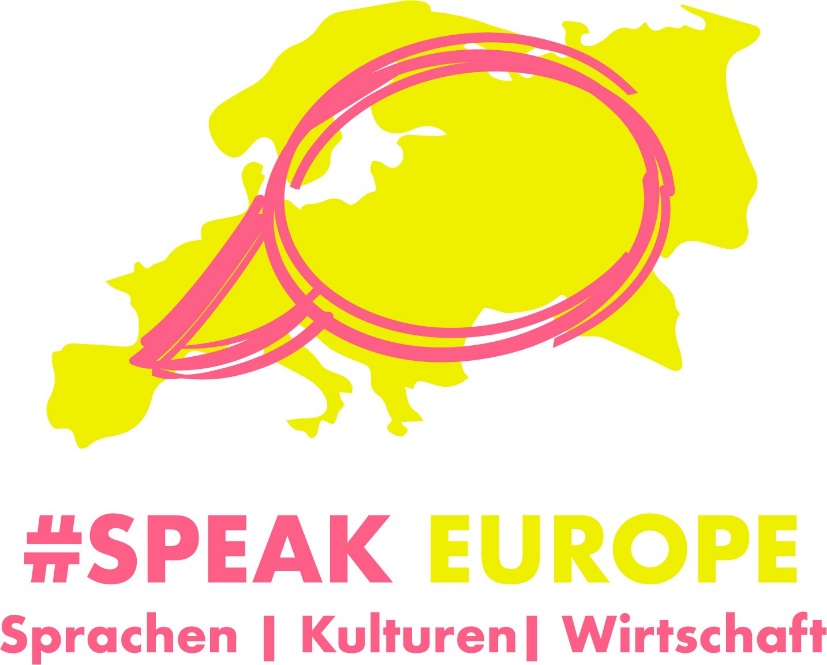 Name of the participant:      Sending institution (name, address):           Contact person (name, function, e-mail, tel):                          Receiving organisation (name address):        Contact Person (name, function, e-mail, tel):                                                                                    Planned dates of start and end of the mobility period:                                                                                     Detailed programme of the mobility period:    Detailed programme of the mobility period:    Tasks of the participant before, during and after: Tasks of the participant before, during and after: Vor der Mobilität:Registrieren in der Projektplattform eTwinning und Beitritt in den Projekt-TwinSpace Ausfüllen und Unterzeichnen des Datenblattes/VertragsEinholen von Informationen über die Besuchsregion/die BesuchsschuleUnterzeichnetes Mobility Agreement per Mail an das Servicereferat EU/Internationalisierung der Bildungsdirektion Steiermark schicken: international@bildung-stmk.gv.atWährend der MobilitätBeobachtungen schriftlich festhaltenTägliches Reflexionsgespräch mit den Lehrern der BesuchsschuleBlog etc  Twinspace, z.B. padlet, google drive, bloggerGastunterricht, Dokumentationsfotos (Achtung Schutz der Privatsphäre beachten) Einladen der GastschülerInnen und GastkollegInnen zu weiterer Zusammenarbeit z.B. TwinspaceAufenthaltsbestätigung sorgfältig ausfüllen,unterschreiben und stempeln lassenInnerhalb einer Woche nach Beendigung der Mobilität:      Elektronischen TeilnehmerInnenbericht (EU Survey) abschicken    Unterzeichnete Aufenthaltsbestätigung an das Servicereferat EU/Internationalisierung der Bildungsdirektion Steiermark schickenDokumentation im TwinSpace  Später:Erfahrungen in geeigneter Form an die KollegInn/en weitergebenNeue Methoden ausprobieren und im TwinSpace darüber berichten.Teilnahme am Erfahrungsaustausch und an den weiteren ProjektaktivitätenTeilen und DisseminationBefore the mobility:Register in eTwinning and the project TwinSpace Fill in and sign the data form (Datenblatt/Vertrag)Get information about the visiting area / visiting schoolMail the signed Mobility Agreement to the Servicereferat EU/Internationalisierung at the Bildungsdirektion für SteiermarkDuring the mobility: Document your observations Daily reflection talk with the teachers of the host school Blog etc.  TwinspaceHost–TeachingBlog on TwinspaceUpload documentation (attention to privacy protection) Invite host–students and colleagues to further cooperation  TwinspaceThe  confirmation of attendance has to filled in by the participant and to be signed and stamped by the host organisationWithin one week after the end of mobility:Fill in and submit the electronic participant reportSubmit required documentsDocumentation in TwinspaceLater:Pass on the experience in an appropriate form to the colleaguesTry out new methods and tell us about it in the TwinSpaceParticipation in the exchange of experienceDocumentation of  disseminationCompetences to be acquired by the participant:  Competences to be acquired by the participant:  Monitoring and Mentoring of the participant before, during and after the mobility:Schulleitung; Monitoring and Mentoring of the participant before, during and after the mobility:Schulleitung; Evaluation and Recognition of the mobility:   Bildungsdirektion, Evaluation der Ergebnisse in der Gruppe; Evaluation der Ergebnisse an der Schule                                                                                 Evaluation and Recognition of the mobility:   Bildungsdirektion, Evaluation der Ergebnisse in der Gruppe; Evaluation der Ergebnisse an der Schule                                                                                 The self-assessment of the participant can help the receiving organisation to prepare more efficiently.The self-assessment of the participant can help the receiving organisation to prepare more efficiently.The self-assessment of the participant can help the receiving organisation to prepare more efficiently.The self-assessment of the participant can help the receiving organisation to prepare more efficiently.The self-assessment of the participant can help the receiving organisation to prepare more efficiently.EnglishEnglishEnglishEnglishEnglishUnderstandingUnderstandingSpeakingSpeakingWriting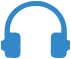 Listening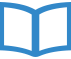 Reading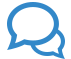 Spoken interaction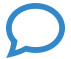 Spoken production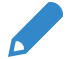 Writingtick off leveltick off leveltick off leveltick off leveltick off levelTHE PARTICIPANT I confirm that the programme of the planned mobility fits to my needs and expectations.Participant’s signature...........................................................................       Date: ……………………………………………………………..THE SENDING INSTITUTION (österreichische Schule des Teilnehmers/ der Teilnehmerin)We confirm that this proposed mobility agreement is approved. Unterschrift der SchulleitungTHE SENDING INSTITUTION (österreichische Schule des Teilnehmers/ der Teilnehmerin)We confirm that this proposed mobility agreement is approved. Unterschrift der Schulleitung.....................................................................Date: ...................................................................THE RECEIVING ORGANISATION (aufnehmende Schule bzw. Kursanbieter)	We confirm that this proposed mobility agreement is approved.THE RECEIVING ORGANISATION (aufnehmende Schule bzw. Kursanbieter)	We confirm that this proposed mobility agreement is approved.Coordinator’s signature......................................................................Date: ...................................................................